Конкурс «Что? Где? Когда?»Цель: развитие внимания, памяти, мышления, интереса к изучаемым предметам.- Сегодня мы собрались на конкурс «Что? Где? Когда?», конкурс знаний, умений, фантазии, смекалки, которые помогают вам хорошо учиться. Участниками конкурса стали лучшие ученики 2 - 3 классов. Кто сегодня будет самым умелым, настойчивым мы увидим, а жюри подведёт итоги и назовёт лучшую сборную. - Итак, ваш звёздный час настал.    (Звучит музыка)- Вас приглашает в своё королевство – королева Математика.                Чтоб врачом, моряком или лётчиком стать,                 Надо прежде всего ма-те-ма-ти-ку знать.- А знаете ли вы математику?1 конкурс «Кто быстрее?»(Надо спуститься вниз по ступенькам и набрать сумму чисел, равную 35, из пяти слагаемых) (задание на карточке)            5         8  7      9   4   2    6   7   5   34   8   3   7   12 конкурс «Составьте математическое высказывание (правило) »1 команда «слагаемое, сумма, найти, вычесть, неизвестное, чтобы, слагаемое, другое, надо, из»2 команда «разность, чтобы, вычитаемое, найти, надо, вычесть, из, уменьшаемого»3 конкурс «Вставьте пропущенное число»1 команда                                                        2 команда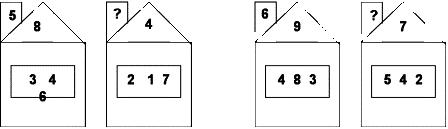  4 конкурс «Сконструируем дом из геометрических фигур»(Заготовки выдаются)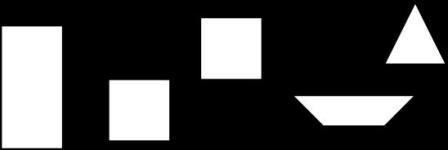  5 конкурс «Вставьте пропущенные числа»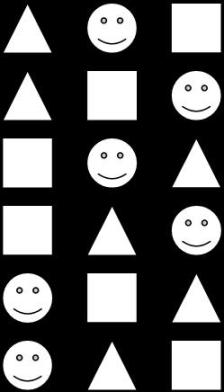  (Музыкальная пауза)Подведение итогов.- Следующее испытание вас ждет в волшебном море «Звуков и букв»                Много с буквами хлопот,                  Уж такой они народ.                   Но когда с умом, толково                    Их построишь в чёткий ряд                   Превратятся буквы в слово                   И с тобой заговорят.1 конкурс «Подбери нужные слова…»(задание на карточках)а) слова-синонимы          б) слова- антонимы     в) глагол, близкий по значению   задира –                                    успех -                     Задирать нос -   грязнуля –                                радость -                  Бить баклуши -   развлечение –                          свобода -                  Высасывать из пальца -  волшебник –                             правда –2 конкурс «Вычеркни лишнее слово»(задание на карточках)а) молоко, бревно, пальто, число, веслоб) клевета, забота, весна, победа, истинав) они, мы, сани, вы, ты г) олень, прорубь, рояль, щавель, шампунь3 конкурс «Собери слово»  ( Из каждого слова взять вторые слоги , составить новое слово и записать на доске)1 команда     а) соловей, который     б) пуговица, молоток, слава2 команда    а) змея, рама    б) поворот, пороша, канава4 конкурс «Составьте рассказ»  ( Каждый участник придумывает одно предложение по данной теме)  1 команда: тема «Зима»  2 команда: тема «Осень»(Музыкальная пауза)Подведение итогов.- Впереди вижу остров, название которого  «Природа и мы»                      Здесь учат нас любить свой край                      И наблюдать природу.                      Как всех зверей оберегать                      Беречь и лес, и воду.                      Обо всём здесь говорим мы:                      О грибах и о цветах,                      О берёзке и осине,                      О полях и о лугах.1 конкурс «Один вопрос – три ответа»(Вопросы даны на карточках, одинаковые для каждой команды)1. Название каких животных состоят из двух букв?     а) таких нет      б) у многих животных (например)      в) они очень редки (например)2. Кто из млекопитающих самый быстрый?    а) олень    б) дельфин    в) гепард3. Что такое «Красная книга ?     а) книга в красной обложке     б) книга «боли»     в) книга учёта животных4. Что крот делает зимой?    а) трудится, но не так, как летом    б) спит    в) трудится также, как и летом5. Зачем змеи язык показывают?    а) дразнятся    б) ищут добычу    в) регулируют температуру тела2 конкурс «Кто больше…»(за 30 секунд дать больше правильных ответов)1 команда         - Солнце – это живая природа?         - При какой температуре теплее: -6 или +3?         - Медицинский градусник помогает определить температуру воды?         - Лист – это часть растения?         - Берёза – это кустарник?         - Ель – лиственное растение?         - Какие грибы носят название лесного зверя?         - Сосна – хвойное растение?         - ( рисунок грача) Это птица сорока?         - Опята съедобные грибы?2 команда          - Человек относится к живой природе?          - Цветок – это часть растения?          - При какой температуре холоднее: 0 или +6?          - (рисунок мака) Это цветок астра?          - Черви – это животные?          - Липа – это кустарник?          - Клён – хвойное растение?          - Что едят зимой лягушки?          - Подорожник – лекарственное растение?          - Баран – дикое животное?3 конкурс «В каких странах находятся эти города»(Зачитывается стихотворение, в котором перечисляются города мира. Каждая команда должна найти «свои» страны для четырёх городов).                 Привезли в подарок Кате                 Заграничный сувенир –                 Удивительное платье!                 Отражён в нём целый мир!                 Вкривь и вкось десятки слов –                 Все названья городов:                 Лондон, Токио, Москва –                 Это только рукава.                 На спине Мадрид, Стамбул,                 Монреаль, Париж, Кабул.(Музыкальная пауза)Подведение итогов.- Читается стихотворение А.Л.Барто «Любочка».- Ребята, я не случайно прочитала вам это стихотворение. Чтобы вернуться домой , необходимо перейти реку с названием «Как не надо себя вести»(У каждой команды таблички с цифрами 1,2,3,4,5,6).1 задание: Вашему вниманию предлагаются слова, которыми мы пользуемся в начале разговора при встрече  1. Пока.  2. Здорово.  3. Привет.  4. Здравствуйте.  5. Хелло.  6. Доброе утро.Какие слова уместны в разговоре с незнакомым взрослым человеком?2 задание: Вы звоните по телефону и хотите позвать подругу или друга. Выберите наиболее вежливую форму выражения своей просьбы.  1. Позовите Машу.  2. Здравствуйте, позовите, пожалуйста, Машу.  3. Здравствуйте, позовите Машу.  4. Здравствуйте, извините, Маша дома?3 задание: Вы опоздали на урок и хотите войти в класс. Ваш вариант наиболее вежливого выражения просьбы.  1. Можно войти?  2. Я войду?  3. Извините, можно войти?4 задание: Вы едете в автобусе и хотите пробраться к выходу. Какие слова произнесли бы вы?  1.Пропустите меня, я выхожу.  2. Разрешите пройти?  3. Извините, можно пройти?5 задание: Все вы знаете р.н.с. «Три медведя». Давайте представим себе, что Маша не убежала, а вступила с медведями в разговор. Какой вариант разговора, вы считаете, сможет помочь Маше?  1. Медведи! Я заблудилась в лесу. Помогите мне вернуться домой.  2. Мишеньки! Я заблудилась и попала к вам в дом. Извините за беспорядок, я помогу вам всё убрать.  3. Медведи! Я очень устала. Если Мишутка отнесёт меня домой, моя бабушка даст ему мёда и малины.( Музыкальная пауза)Подведение итогов.123132????????????